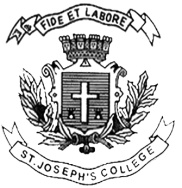 ST. JOSEPH’S COLLEGE (AUTONOMOUS), BENGALURU-27SEMESTER EXAMINATION, APRIL 2018M. Sc  BOTANY: IV SEMESTERBO 0215: Plant Breeding & Plant PropagationTIME: 2 ½                                                                                                           MAX. MARK : 70(For supplementary candidates)Do not write the register number on the question paperPlease attach the question paper along with the answer script.This question paper has one printed side and three sections                                         Draw diagrams wherever necessaryWrite on any TEN of the following in one or two sentences:                    10x2 = 20Lath houseVertical  ResistanceTriticalePerliteClonal  SelectionTrench LayeringChip BuddingSeed TreatmentMacromutationsGene ErosionNBPGRQuarantineWrite critical notes on any FIVE of the following :                                       5x6 = 30Barriers in the production of distant hybridsHeterozygous and  Homozygous BalanceSelection as a method of disease resistancePropagation techniques for Rauwolfia    Plant  Introduction Changes in plants on domesticationPlant  Genetic ResourcesGive comprehensive account on any TWO of the following :                    2x10 = 20Mechanisms of Drought Resistance   Genetics of Host – Parasite relationshipBudding techniques                                                                                       	               BO-0215-B-18